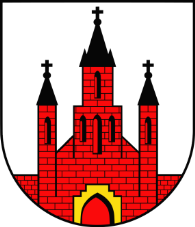 FORMULARZ OFERTYI. DANE WYKONAWCY____________________________________________________________________________________________________pełna nazwa firmy (Wykonawcy/pełnomocnika*)|___|___|___|___|___|___|___|___|___| |___|___|___|_-_|___|___|___|_-_|___|___|_-_|___|___|                        REGON                                                                               NIP____ - ______ _____________________ __________________________ _______________________________________Kod              miejscowość                                 ulica i nr lokalu                               województwo_____________________________________ ______________________@__________________strona internetowa                                                                   e-mail___________________________________ _____________________________________                      numer telefonu stacjonarnego                                              numer faksuOsoba do kontaktu: ___________________________ nr tel. komórkowego: ______________________ Działalność gospodarcza  prowadzona na podstawie wpisu do:  KRS**      CEIDG**                          nie dotyczy**      ***____________________________________________________________________________________________________pełna nazwa firmy (kolejnego Wykonawcy wspólnie ubiegającego się o zamówienie)|___|___|___|___|___|___|___|___|___| |___|___|___|_-_|___|___|___|_-_|___|___|_-_|___|___|                                               REGON                                                                                                NIP____ - ______ _______________________ _________________________ ________________________________________      kod                              miejscowość ulica /nr domu/ nr lokalu województwo_________________________________ _________________________@_________________strona internetowa                                                                                e-mail__ __________________________________ ________________________________________              numer telefonu                                                                                       numer faksuDziałalność gospodarcza  prowadzona na podstawie wpisu do:    KRS**      CEIDG**                         ** nie dotyczy      Zgłaszam/y swój udział w postępowaniu o udzielenia zamówienia publicznego w trybie zapytania ofertowego ZP.271.2.3.2022 na „usuwanie i unieszkodliwianie wyrobów zawierających azbest                    z terenu Gminy Baboszewo – VIII etap” i oferuję/oferujemy realizację zamówienia zgodnie z opisem przedmiotu zamówienia za wynagrodzenie ryczałtowe:II. KALKULACJA CENY OFERTYIV. OŚWIADCZENIA I ZOBOWIĄZANIAPrzedmiot zamówienia zobowiązuję/jemy się zrealizować w terminie do dnia 30 września 2022 r.W podanej wyżej cenie uwzględnione zostały wszystkie koszty wykonania przedmiotu zamówienia.Oświadczam/my, że zapoznałam/em/liśmy się z treścią zaproszenia do złożenia oferty                         w postępowaniu o udzielenie zamówienia publicznego i nie wnoszę/simy do niej zastrzeżeń oraz przyjmuję/my zawarte w nich warunki. Przedmiot zamówienia zobowiązuję/emy się wykonać zgodnie z wymaganiami Zamawiającego określonymi w zapytaniu ofertowym.Oświadczam/my, że uzyskaliśmy wszelkie informacje niezbędne do prawidłowego przygotowania i złożenia niniejszej oferty.Oświadczam/mu, że posiadam/my niezbędną wiedzę i doświadczenie oraz potencjał techniczny w zakresie niezbędnym do prawidłowego wykonania przedmiotu zamówienia.Oświadczam/my, że nie mam/my żadnych powiązań kapitałowych ani osobowych                        z Zamawiającym.Uważam/uważamy się za związanych niniejszą ofertą na okres 30 dni licząc od dnia otwarcia ofert (włącznie z tym dniem).Akceptuję/emy wzór umowy i w przypadku wyboru mojej/naszej oferty, zobowiązuję się do zawarcia umowy na warunkach w nim określonych, w miejscu i terminie wskazanym przez Zamawiającego.Akceptuję/emy, iż zapłata za zrealizowanie zamówienia nastąpi w ciągu 14 dni od daty dostarczenie do siedziby Zamawiającego prawidłowo wystawionej faktury VAT w dwóch egzemplarzach.Osobą upoważnioną do kontaktów z Zamawiającym w sprawach dotyczących realizacji umowy jest ____________________________________ tel. _______________ e-mail: ______________________Do oferty zobowiązujemy się załączyć następujące dokumenty:pełnomocnictwo do podpisania oferty w przypadku składania oferty przez pełnomocnika,aktualną decyzję właściwego organu administracyjnego udzielającą zezwolenia na transport odpadów zawierających azbest, wydana zgodnie z aktualnie obowiązującymi przepisami ustawy o odpadach,umowę z zarządzającym składowiskiem lub inny dokument zezwalający Wykonawcy na unieszkodliwienie odpadów zawierających azbest,wykaz wykonanych usług w zakresie usuwania i unieszkodliwiania wyrobów zawierających azbest, w okresie ostatnich trzech lat przed upływem terminu składania ofert, a jeżeli okres działalności jest krótszy w tym okresie wraz z podaniem dat wykonania i podmiotów na rzecz których dostawy zostały wykonane oraz załączeniem dowodów, czy zostały wykonane lub są wykonywane należycie (wzór zał. nr 3),z treści poświadczenia ma wynikać, że  Wykonawca należycie zrealizował  co najmniej jedną usługę polegającą na demontażu z obiektów budowlanych i unieszkodliwieniu wyrobów zawierających azbest  w ilościach nie mniejszych jak 10 Mg  lub co najmniej jedną usługę polegającą na unieszkodliwianiu wyrobów zawierających azbest w ilości co najmniej 50 Mg, oświadczenie, że osoby, które będą uczestniczyć w wykonywaniu zamówienia posiadają wymagane uprawnienia tj. posiadają odpowiednie szkolenie w zakresie bezpieczeństwa i higieny pracy przy zabezpieczeniu i usuwaniu wyrobów zawierających azbest zgodnie z aktualnie obowiązującymi przepisami (wzór zał.  Nr 4),              wykaz osób, które będą uczestniczyć w wykonaniu zamówienia (wzór zał. nr 5).Następujący zakres usług niniejszego zamówienia powierzam/my podwykonawcom:	Uwaga: wypełniają tylko Wykonawcy, którzy powierzą wykonanie części zamówienia podwykonawcom*) niepotrzebne skreślić**) właściwe zaznaczyć znakiem X ***) należy wpisać dane każdego Wykonawcy, który ubiega się o udzielenie zamówienia (w razie potrzeby rozszerzyć formularz o kolejną tabelkę)ZP.271.2.3.2022Załącznik nr 1 do zapytania ofertowego – formularz oferty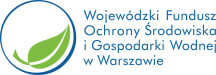 ______________________________(pieczęć Wykonawcy)_____________________________                                    (miejscowość, data)GMINA BABOSZEWO09-130 Baboszewo                               ul. Warszawska 9 AKWOTA NETTO______________________słownie: ________________________________________________________VAT(………….%)______________________słownie: ________________________________________________________KWOTA BRUTTO______________________słownie: ________________________________________________________________Lp.WyszczególnienieCena jednostkowa za 1 MgCena jednostkowa za 1 MgLp.Wyszczególnienienettobrutto1234Demontaż obiektów i unieszkodliwianie materiałów zawierających azbestUnieszkodliwianie materiałów zawierających azbest (bez demontażu z obiektów)L.p.Wyszczególnienie zakresu usług powierzonego podwykonawcom……………………………...(podpis Wykonawcy)